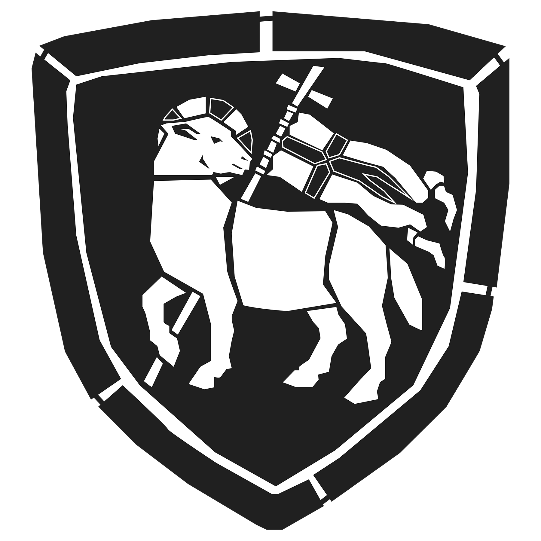 1st Sundayin Advent “Our soul waits for the Lord; He is our help and our shield.” Psalm 33:20AS WE GATHERWelcome to the season of waiting! Not only is Advent a period of preparation for Jesus’ first coming at Christmas, but this sacred season readies our hearts for Jesus’ ultimate coming: when He, as King of kings and Lord of lords, returns in power and glory on the Last Day, when every knee will bow before Him and every eye will see Him as the One who reigns in sovereign majesty over all things. Until His ultimate revealing on that Day, we wait for Him in confident faith, strengthened by His Word and Meal, trusting His promise to make us guiltless in His sight. With the expectant people of old, may our worship together lead us to say: “Our soul waits for the Lord; He is our help and our shield” (Psalm 33:20).+ CONFESSION and ABSOLUTION +(LSB, Divine Service, Setting Four, pg. 203)+ SERVICE OF THE WORD +HYMN “The Advent of Our King” (LSB 331)SALUTATION and COLLECT OF THE DAY (LSB, pg. 205)OLD TESTAMENT Isaiah 64:1-9 (bulletin insert)INTROIT (bulletin insert)EPISTLE 1 Corinthians 1:3-9 (bulletin insert)HOLY GOSPEL Mark 11:1-10 (bulletin insert)NICENE CREED (LSB, pg. 206)HYMN “Savior of the Nations, Come” (LSB 332, vs. 1-4)SERMON “Save Us”PRAYER OF THE CHURCHRETURNING OF OUR FIRST FRUITS+ SERVICE OF THE SACRAMENT +Divine Service and the Close Fellowship of Holy CommunionOur Lord speaks and we listen. His Word bestows what it says. Faith that is born from what is heard acknowledges the gifts received with eager thankfulness and praise. The gifts include the Holy Supper in which we receive His true body and blood to eat and drink. Those welcome to the table acknowledge the real presence of the body and blood of Christ, confess their own sinfulness, and in true faith wish to receive the forgiveness and strength promised through this Holy Sacrament, as instructed … and in unity of faith … with God’s people here in this congregation. It is our sincerest desire that you join in the intimacy of this fellowship. However, if you are not, yet, an instructed and confirmed member-in-good-standing of a congregation of the Lutheran Church-Missouri Synod, please visit with the pastor about such a fellowship before communing. If you wish to come forward for a blessing, you are welcome to join us at the rail to receive such. Please cross your arms in front of you to indicate that desire.COMMUNION LITURGY (LSB, pg. 208-210) DISTRIBUTION  “Savior of the Nations, Come” (LSB 332, vs. 5-8)NUNC DIMITTIS “Song of Simeon” (LSB, pg. 211)POST-COMMUNION COLLECT (LSB, pg. 212)BENEDICAMUS and BENEDICTION (LSB, pg. 212)HYMN “Come, Thou Long-Expected Jesus” (LSB 338)FAITH LUTHERAN CHURCH,Rev. Curt Hoover, Rev. Alebachew Teshome,Rev. Craig Fiebiger, Rev. Doug DeWitt2640 Buckner Road, Thompson’s Station, TN  37179, (615) 791-1880www.faithlutheran-tn.org                     All are welcome …                               … Christ is honored.